Financial Statement @ 8 February 2018.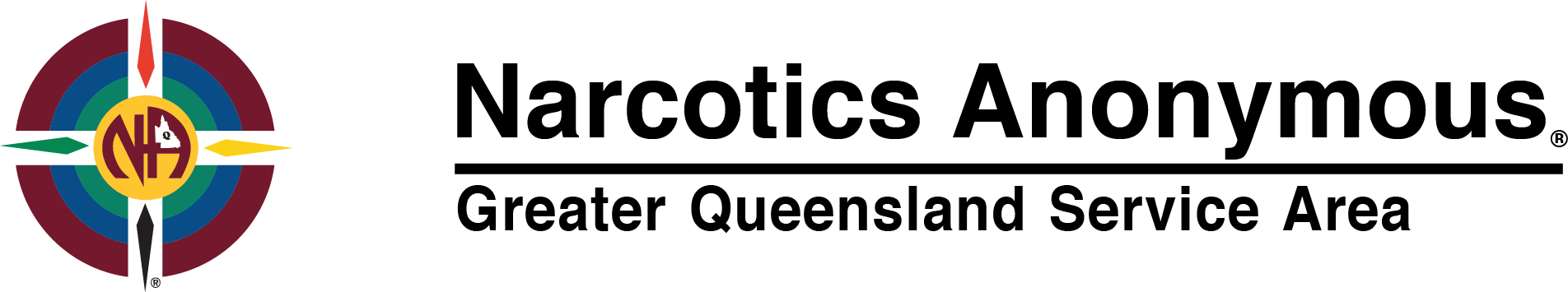 Bank of Queensland Business account # 13201668 current balance:	$7,034.33Bank of Queensland Convention account #20988136 current balance:	$6,006.77Attached below are bank statements for the last 3 months from this date.Attached is a rolling financial ledger for the last 3 months. For fund flow to Greater Queensland Service Area, deposit can be made to:Name of Account:	Queensland Area Service Committee 			BSB:		124 026			Account No:	13201668Please be sure to put a name to the deposit so we can identify where the fund flow has come from, for instance the name of your home group meeting.YIS Nick C – NA Greater QLD Service Area Board member.0421 473 881